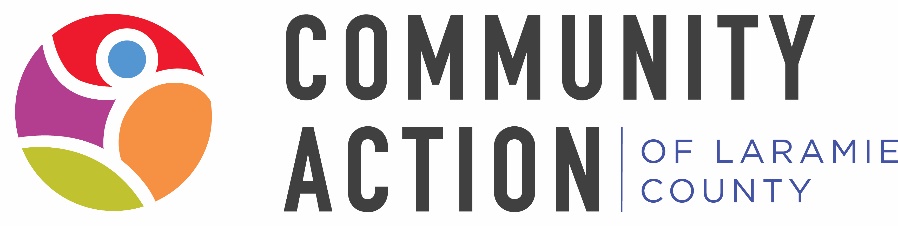 HEAD START ADMINISTRATIVE ASSISTANT JOB DESCRIPTIONGENERAL DESCRIPTIONReports directly to the Head Start Program Manager. Primarily responsible for overall front office activities including, but not limited to, oversight of the reception area, scheduling appointments, taking and routing phone calls, providing clerical support, distributing mail, and performing other minor business duties to ensure that all administrative Performance Standards are met. Also responsible for coordinating office services and related activities, including developing and supervising systems for the maximum utilization of services and equipment.JOB RESPONSIBILITIES & REQUIREMENTSThe following information is intended to be representative of the essential functions performed by personnel in this position and is not all-inclusive. The omission of a specific task or function will not preclude it from the responsibilities of this position if the work is similar, related or a logical extension of the position. Other duties may be assigned.Daily OperationsManages the reception area to maintain a professional image and to ensure effective communications, both internally and externally.Answers telephones and gives information to callers, takes messages, or transfers calls to appropriate individuals.Greets visitors and callers, handles their inquiries, and directs them to the appropriate persons according to their needs.Opens, reads, routes, and distributes incoming mail and other material consistent with current procedures.Composes and types memorandums, letters, reports, routine correspondence, and program materials as assigned.Maintains efficient record keeping (paper and electronic filing systems) for correspondence and other material, including a retention system and inventory for general office supplies.Monitors and operates the bus radio to maintain communication with bus drivers. Notifies the appropriate person in case of emergency.Calls parents and/or emergency contact when children are not picked up from the classroom or the bus.Updates emergency information cards as needed and in compliance with proper procedure.Analyzes administrative procedures and makes recommendations to improve systems and problem solve.Manages use and maintenance of office equipment and supplies.Obtains bids and estimates for purchase of supplies, equipment, and services.Negotiates the purchase of office supplies, furniture, equipment, etc. in accordance with company purchasing policies and budgetary restrictions.Conducts research to find needed information, using a variety of resources including the internet.Learns to operate new office technologies as they are developed and implemented. Trains staff in proper use and maintenance of office equipment.Program Activities/Special EventsMaintains scheduling and event calendars of all program activities.Assists in the preparation of staff training materials and Policy Council meeting packets. Records and transcribes Policy Council minutes (in the absence of HS Recording Secretary).Assists coordinators with clerical, administrative tasks for special events and program activities.Coordinates and arranges conferences, meetings, and travel arrangements (including transportation and lodging for staff and volunteers) when necessary. Reserves and prepares facilities as needed.May supervise and train assigned program volunteers.Manages assigned projects and contributes to committee and team work.Additional ResponsibilitiesMaintains consistent communication with the Program Manager.Maintains professionalism and confidentiality at all times.Follows personnel policies and procedures. Head Start performance standards, DFS licensing rules and regulations, and program systems.Follows appropriate chain of command when concerns arise.Occasionally prepares timesheets, leave requests, invoices, and leave accruals.Attends required meetings, conferences, workshops, and special events.Participates in on-going professional development.Performs other duties as assigned by supervisor.EDUCATION & EXPERIENCEMinimum of High school diploma or GED, plus three years of experience requiredAssociate or certification in office occupations or related field, desiredMust possess, or be willing to attain certification in infant/child and adult CPR and First AidKNOWLEDGE & SKILLSDemonstrated proficiency in MS Word, Excel and ability to learn other applications; Skills test or certificate of proficiency is requiredKnowledge of administrative and clerical procedures and systems such as word processing, managing files and records, designing forms, and other office procedures and terminologyProfessional customer service skills and ability to manage multiple-line telephone systemWorking knowledge of mail processes such as postage machine and express shippingEffective time management skills and the ability to manage multiple prioritiesExcellent written and verbal communication skillsUnderstanding and practice of strict confidentialityAbility to negotiate effectivelyStrong interpersonal skills and the ability to work with people from diverse backgroundsAbility to perform assigned duties with minimum supervisionDependabilityPHYSICAL REQUIREMENTSReasonable accommodations can be made for persons with disabilitiesMust possess visual acuity and awareness to read, comprehend, and interpret written reports of a technical natureMust possess visual acuity and ability to work with computers 6-8 hours per dayMust possess the stamina to remain seated for extended periodsMust be able to process ordinary conversation and telephone conversationsMust have dexterity to operate a computer, telephone, keyboard and other office equipmentMust be able to climb, balance, reach, bend, and stoopMust be able to tolerate air-conditioned and heated buildings and florescent lightingMust be able and willing to drive in a variety of weather conditionsMust be able to tolerate a busy work environment with distractions and moderate noiseMust be able to occasionally tolerate exposure to outside weather conditionsMust be able to adapt quickly to changing demands, stressful situations, and multiple prioritiesMust be able to occasionally lift up to 50 poundsOTHER REQUIREMENTSRequires occasional travel; occasional evening and/or weekend hoursProfessional demeanorPositive attitudeProfessional appearance and hygieneAttendance/punctuality: Consistently at work and on time, ensures responsibilities are covered when absentMust have a valid driver's license and be insurable by CALC insurance providerBi-lingual skills with English/Spanish speaking ability a plusJob Type: Full-time/Non-exemptReports To: Head Start Program DirectorSalary: $32,000.00 to $36,000.00 /year